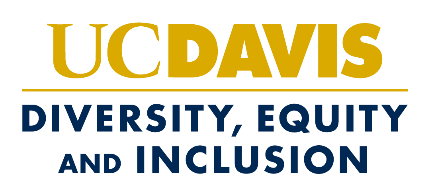 Center for the Advancement of Multicultural Perspectives on Social Science, Arts, and HumanitiesFaculty Scholar NominationWe are pleased to announce that the Center for the Advancement of Multicultural Perspectives on Social Science, Arts and Humanities (CAMPSSAH) is accepting nominations for the 2020-2021 cohort of Faculty Scholars. CAMPSSAH builds on the Impact Recruitment Initiative (IRI), whose origins are in calls for greater numbers of faculty whose teaching, research and service focused the experiences, contributions and aspirations of African-American and African Diaspora students and communities. CAMPSSAH represents the successful institutionalization and broadening of IRI to encompass the recruiting, integration, and retention of whose research, reaching, scholarly and creative production bring multicultural perspectives to the social sciences, humanities and the arts with an emphasis on contributions that addresses the voices and visibility of underrepresented students and communities at UC Davis. CAMPSSAH also provides a space for these faculty to strengthen and enhance their engagement with underserved communities through their research and service, within and beyond the campus of UC Davis. EligibilityDepartment chairs, in consultation with deans, may nominate candidates that have been interviewed and offered a position for a UC Davis Academic Senate faculty position in the social science, arts, or humanities (that is at least a 50% tenure-track/ladder-rank position) within the current recruitment cycle/academic year, if they meet one or more of the review criteria listed in the next page.The nomination materials are accepted on a rolling basis, with a deadline for the 2021-22 cohort of May 30, 2021. The CAMPSSAH Review Committee evaluates the nominations and forwards its recommendations to the Vice Provost for Academic Affairs, who makes the final selection. The 2021-22 CAMPSSAH Scholars will be announced in the summer and formally inducted in fall 2021. In addition to exceptional records of research and teaching excellence, successful nominees will also have demonstrated commitment and an accomplished track record (calibrated to their career stage) of teaching, research or service activities addressing the needs of underrepresented students or communities in their field of study. Successful candidates will have a clearly articulated vision of how their work at UC Davis will continue to contribute to the University’s mission of serving the needs of our diverse student population that closely reflects the state of California. They will also demonstrate an understanding of the barriers preventing full participation of underrepresented minorities in higher education. Applicants’ track record of engagement and activity related to diversity, equal opportunity, and inclusion as well as their plans for future engagement will be a significant part of the overall evaluation of the candidate’s qualifications for a CAMPSSAH faculty scholar award. The contributions of nominees to diversity will be evaluated using the review criteria consistent with the University of California Academic Advancement Criteria (APM 210-1-d) and are listed below.To nominate a UC Davis faculty member to be a CAMPSSAH Scholar department chairs and deans must submit a Faculty Scholar nomination package to the CAMPSSAH Review Committee. The nomination materials are accepted in a rolling basis, with a deadline for the 2021-22 cohort of May 30, 2021. Please send the requested materials below to:Faculty Director, Kimberly Nettles-Barcelón kdnettles@ucdavis.edu and copy to Thomas O’Donnell twodonnell@ucdavis.eduThis CAMPSSAH Faculty Scholars Nomination Form (below)The faculty candidate’s dossier: Curriculum vitaeJob application cover letterContributions to Diversity statementStatement of researchStatement of teachingReferencesA letter summarizing any additional salient professional experiencesThe faculty position announcement What comes with a successful nomination? Partial salary off-set to hiring deans; A $6,000 contribution in professional enrichment funds for the scholar, pending budget approval;Faculty Scholars are encouraged to participate in the NCFDD Faculty Success Program;Professional development opportunities (e.g. Grant-writing workshops, speaking invitations, one-on-one mentoring, etc.) through the CAMPSSAH community; Networking Opportunities to meet other Faculty Scholars at scheduled activities throughout the year;LAUNCH Committee structured mentoring. LAUNCH Committees support the early professional integration and development of CAMPSSAH Faculty Scholars as they begin their careers at UC Davis. The committees typically meet once per quarter in person or by teleconference. LAUNCH committees include at least three members as follows:A senior faculty member in the new faculty member’s department with related research interests;Department Chair;Senior faculty member from outside the department, in a field related to the Faculty Scholar.CAMPSSAH Faculty Scholars Nomination FormSearch Committee Chair:      	Email:      Or Search WaiverDepartment Chair:                                        Email:      Department:      Name of Faculty Candidate being Nominated:      Faculty Position #:      Date of Campus Interview(s):      In addition to a strong record of research and teaching excellence, successful nominees will also have an accomplished track record (calibrated to their career stage) of teaching, research or service activities addressing the needs of underrepresented students or communities in social science, arts, or humanities. Successful candidates will have a clearly articulated vision of how their work at UC Davis will continue to contribute to the University’s mission of serving the needs of our diverse state and student population and an understanding of the barriers preventing full participation of underrepresented minorities in higher education. Applicants’ track record of engagement and activity related to diversity, equal opportunity, and inclusion as well as their plans for future engagement will be a significant part of the overall evaluation of the candidate’s qualifications for a CAMPSSAH faculty scholar award.The contributions of nominees to diversity will be evaluated using the review criteria consistent with the University of California Academic Advancement Criteria (APM 210-1-d) and are listed on the next page.Department Chairs, in consultation with Deans, may nominate candidates that have been selected to interview for a UC Davis social science, arts, or humanities Academic Senate faculty position within the current recruitment cycle/academic year if they meet one or more of the review criteria. The materials for promising candidates will be forwarded by the CAMPSSAH Review Committee to the Vice Provost-Academic Affairs, who will make the final selection of CAMPSSAH Scholars. CAMPSSAH Faculty Scholar Review CriteriaIndicate which of the following review criteria (one or more) apply to the CAMPSSAH Faculty Scholar nominee and indicate where these professional activities and experiences may be found within their dossier or cover letter:The nominee is engaged in service addressing the needs of underrepresented minority (URM) populations in higher education (dossier pages ____ or cover letter _____)The nominee has significant experience teaching and mentoring URM students (dossier pages ____ or cover letter _____)The nominee extends knowledge of how faculty strive to achieve scholarly success in the face of challenges as a URM (dossier pages ____ or cover letter _____)The nominee reflects an understanding of URM populations in their research (dossier pages ____ or cover letter _____)The nominee is committed to research that engages underserved communities (dossier pages ____ or cover letter _____)The nominee is an effective cross-cultural communicator (dossier pages ____ or cover letter _____)The nominee shows potential for cross-cultural collaboration (dossier pages ____ or cover letter _____)The nominee has research interests that contribute to diversity and equal opportunity in higher education (dossier pages ____ or cover letter _____)The nominee is a President’s Postdoctoral Fellowship Recipient _____If you have questions about the CAMPSSAH or the Faculty Scholar nomination process, please contact Faculty Director Kimberly Nettles-Barcelón (kdnettles@ucdavis.edu) or visit diversity.ucdavis.edu/campssah.